 B Egg Noodles Sri Lankan Style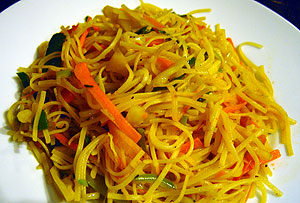 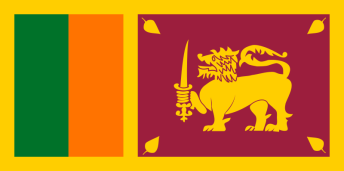 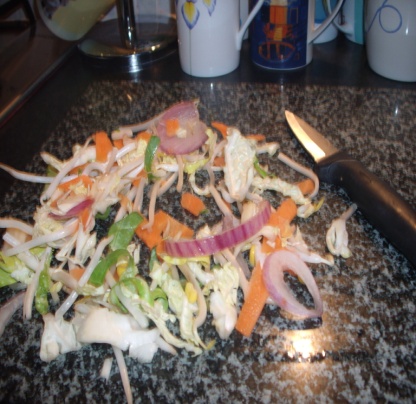 1. Cut the cabbage, leeks and carrots into thin slices.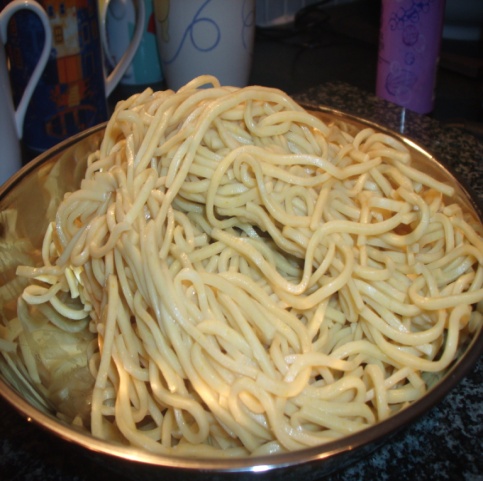 2. Cook the noodles. 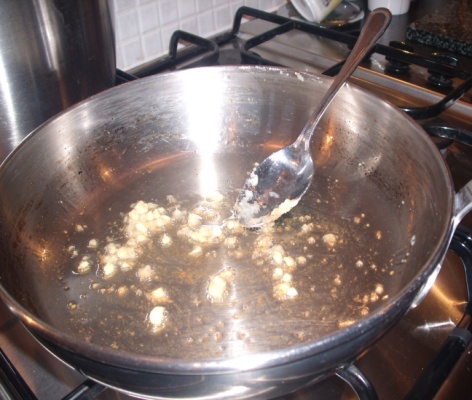 3. Heat some oil in a large pan. Fry the ginger and garlic until soft. 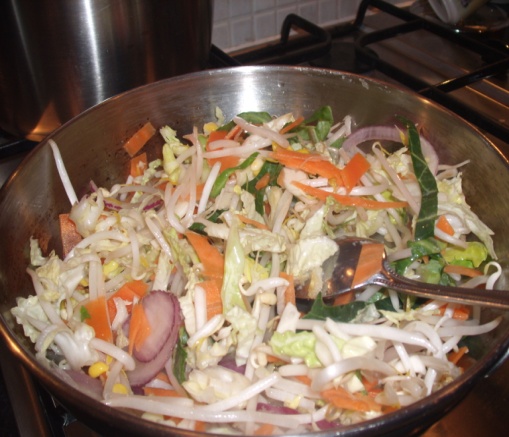 4. Add the carrots, cabbage and leeks. 5. Add the tomato sauce and Soy Sauce. Add salt and pepper. 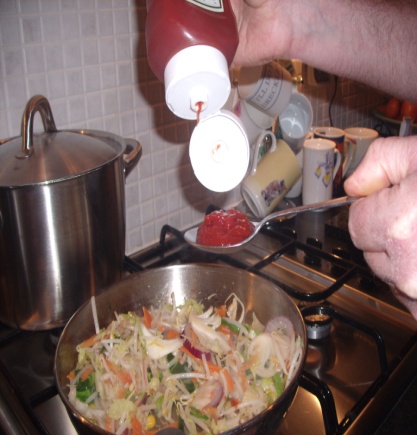 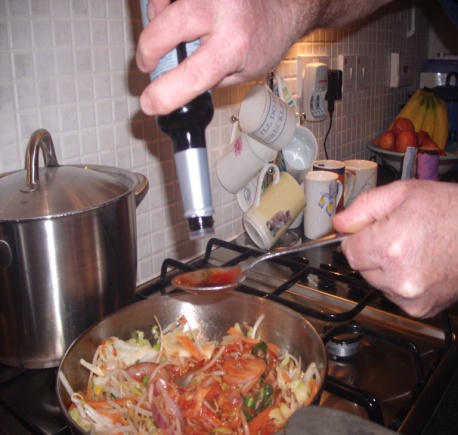 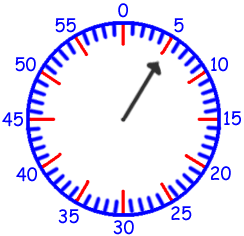 6. Cook for about 5 minutes. 
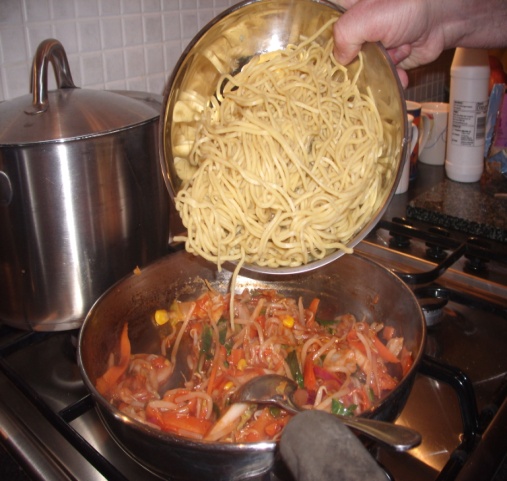 7. Add the cooked noodles. Stir and cook for two minutes. 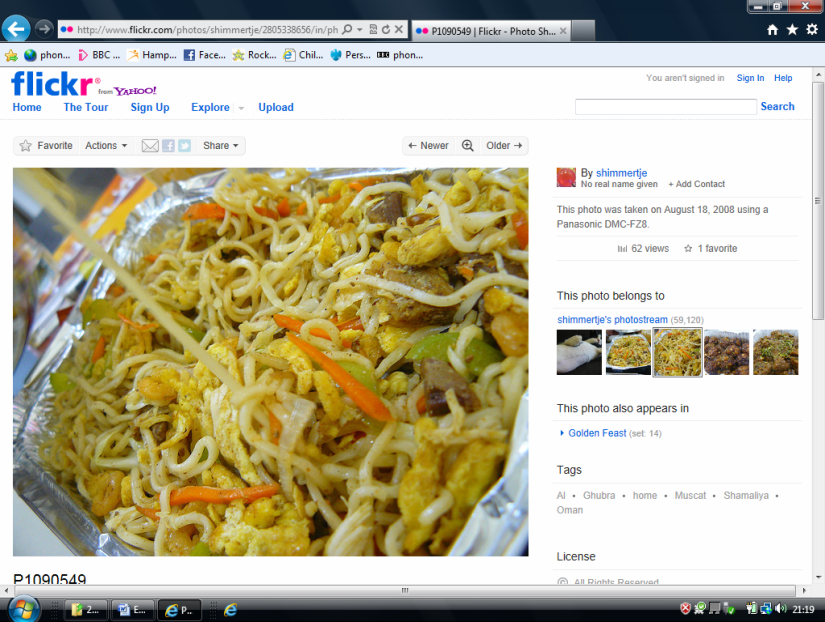 8. Put into a foil tray and put on the side to cool. 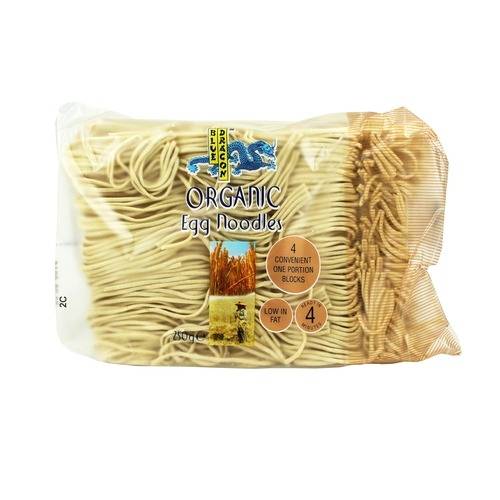 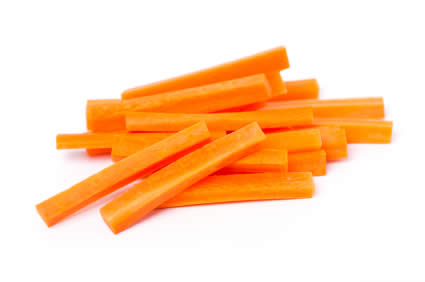 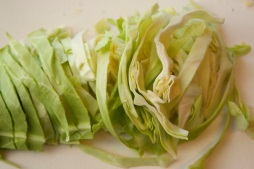 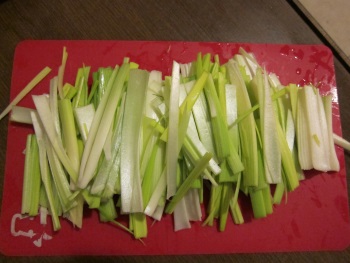 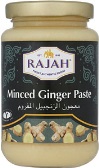 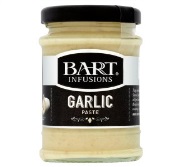 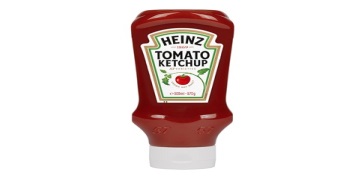 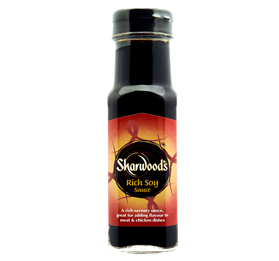 12oz egg noodles1  carrot (sliced)¼  cabbage (sliced)1Leek(sliced)1tsp ginger paste1tsp garlic paste2tbsp tomato ketchup1tbspsoy sauce